Родительское собрание в УрФУ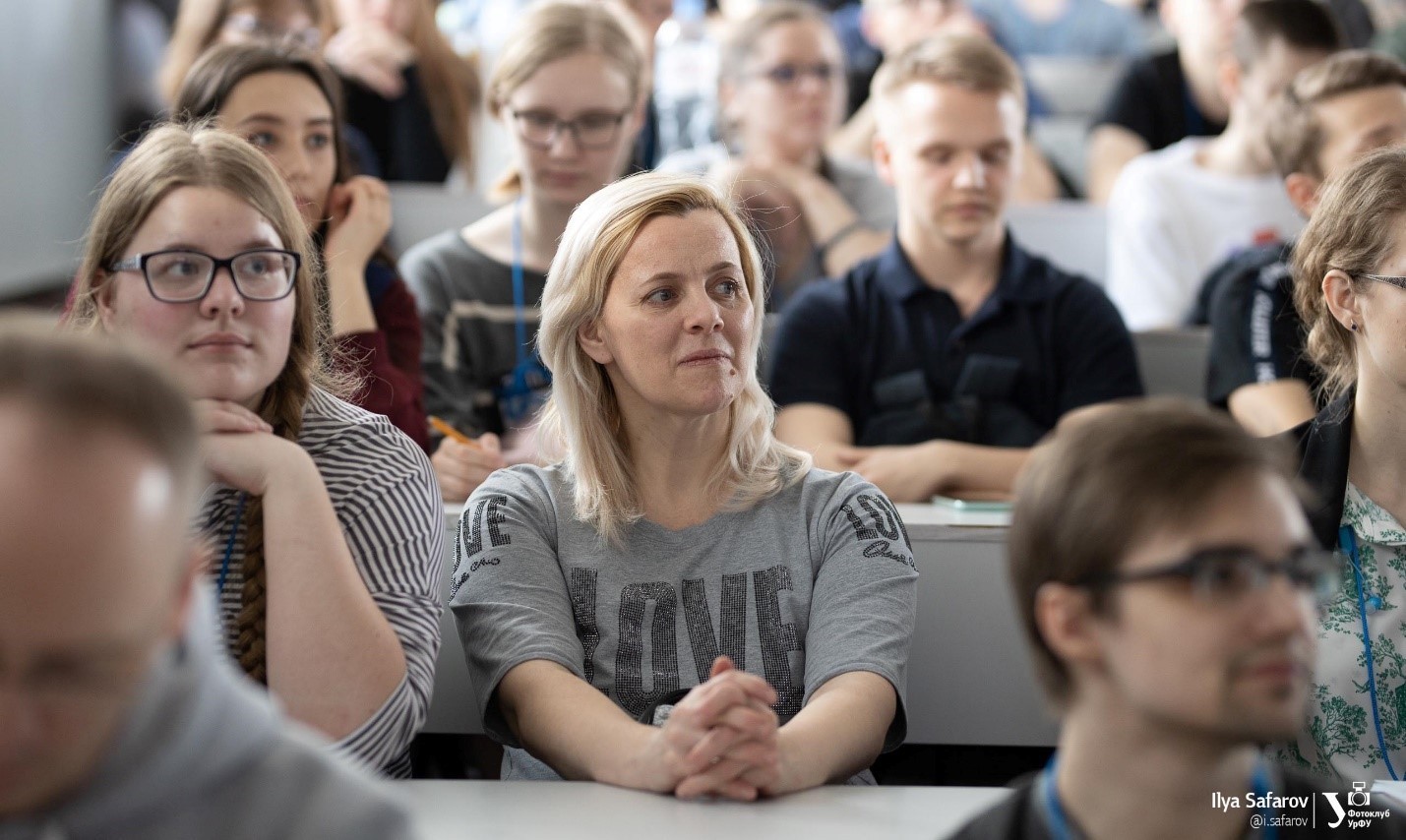 